Gefährdungen und Maßnahmen (Dokumentation)Wesentliche Regelwerke, die für den Abwasserbereich von Bedeutung sind:DGUV Vorschrift 1 Grundsätze der PräventionDGUV Vorschrift 21 Abwassertechnische AnlagenDGUV Vorschrift 22 Abwassertechnische AnlagenDGUV Regel 100-001 Grundsätze der PräventionDGUV Regel 103-003 Arbeiten in umschlossenen Räumen von abwassertechnischen AnlagenDGUV Regel 103-004 Arbeiten in umschlossenen Räumen von abwassertechnischen AnlagenDGUV Regel 103-602 Branche AbwasserentsorgungDGUV Information 203-051 Sicherheit und Gesundheitsschutz im AbwasserbereichWeitere Schriften und Informationen finden Sie unter: https://publikationen.dguv.de/regelwerk/Arbeitsbereich:Abwasserentsorgung / AbwasserbehandlungsanlageBerufsgruppe/Personen:Alle Mitarbeiterinnen und MitarbeiterTätigkeiten:Arbeiten in abwassertechnischen Anlagen
G-FaktorErmittelte Gefährdungen und deren BeschreibungenGefährdungen bewertenGefährdungen bewertenGefährdungen bewertenGefährdungen bewertenMaßnahmen 
Aufzählung nicht abschließendbearbeitende / beratende PersonTermin / erledigtWirksam ja / neinG-FaktorErmittelte Gefährdungen und deren BeschreibungenRisikoRisikoRisikoHandlungs-bedarf 
ja / neinMaßnahmen 
Aufzählung nicht abschließendbearbeitende / beratende PersonTermin / erledigtWirksam ja / neinG-FaktorErmittelte Gefährdungen und deren BeschreibungenGMKHandlungs-bedarf 
ja / neinMaßnahmen 
Aufzählung nicht abschließendbearbeitende / beratende PersonTermin / erledigtWirksam ja / nein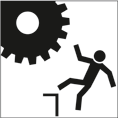 1.1 ungeschützt bewegte Teile1.1 ungeschützt bewegte Teile1.1 ungeschützt bewegte Teile1.1 ungeschützt bewegte Teile1.1 ungeschützt bewegte Teile1.1 ungeschützt bewegte Teile1.1 ungeschützt bewegte Teile1.1 ungeschützt bewegte Teile1.1 ungeschützt bewegte Teileungeschützt bewegte Teile an Maschinen, z.B. an Rechen, Räumerbrücken, Stetigförderern (Schnecken und Förderbänder), Pressen für Rechengut und Schlamm, Antrieben oder Antriebsteilen, Heckenscherenbeim Bedienen der Geräte und Maschinen kann der Bediener an Gefahrstellen gelangen und verletzt werdenQuetschen von KörperteilenScherstellenErfassen und Einzug von KleidungSchneiden an offenen Messern und scharfen Teilenbei Neuanschaffung: auf sichere Geräte achten (CE-Zeichen)ungeschützt bewegte Teile an Maschinen, z.B. an Rechen, Räumerbrücken, Stetigförderern (Schnecken und Förderbänder), Pressen für Rechengut und Schlamm, Antrieben oder Antriebsteilen, Heckenscherenbeim Bedienen der Geräte und Maschinen kann der Bediener an Gefahrstellen gelangen und verletzt werdenQuetschen von KörperteilenScherstellenErfassen und Einzug von KleidungSchneiden an offenen Messern und scharfen Teilentrennende Schutzeinrichtungen (z.B. Verkleidung, Verdeckung, Umzäunung)ungeschützt bewegte Teile an Maschinen, z.B. an Rechen, Räumerbrücken, Stetigförderern (Schnecken und Förderbänder), Pressen für Rechengut und Schlamm, Antrieben oder Antriebsteilen, Heckenscherenbeim Bedienen der Geräte und Maschinen kann der Bediener an Gefahrstellen gelangen und verletzt werdenQuetschen von KörperteilenScherstellenErfassen und Einzug von KleidungSchneiden an offenen Messern und scharfen Teilenabweisende Schutzeinrichtungen (Abweiser, Bügel)ungeschützt bewegte Teile an Maschinen, z.B. an Rechen, Räumerbrücken, Stetigförderern (Schnecken und Förderbänder), Pressen für Rechengut und Schlamm, Antrieben oder Antriebsteilen, Heckenscherenbeim Bedienen der Geräte und Maschinen kann der Bediener an Gefahrstellen gelangen und verletzt werdenQuetschen von KörperteilenScherstellenErfassen und Einzug von KleidungSchneiden an offenen Messern und scharfen Teilenberührungslos wirkende Schutzeinrichtungen (z.B. Lichtschranken)ungeschützt bewegte Teile an Maschinen, z.B. an Rechen, Räumerbrücken, Stetigförderern (Schnecken und Förderbänder), Pressen für Rechengut und Schlamm, Antrieben oder Antriebsteilen, Heckenscherenbeim Bedienen der Geräte und Maschinen kann der Bediener an Gefahrstellen gelangen und verletzt werdenQuetschen von KörperteilenScherstellenErfassen und Einzug von KleidungSchneiden an offenen Messern und scharfen TeilenKontaktleistenungeschützt bewegte Teile an Maschinen, z.B. an Rechen, Räumerbrücken, Stetigförderern (Schnecken und Förderbänder), Pressen für Rechengut und Schlamm, Antrieben oder Antriebsteilen, Heckenscherenbeim Bedienen der Geräte und Maschinen kann der Bediener an Gefahrstellen gelangen und verletzt werdenQuetschen von KörperteilenScherstellenErfassen und Einzug von KleidungSchneiden an offenen Messern und scharfen TeilenSchutzvorrichtungen auf ihre Wirksamkeit überprüfen… Eingabe weitere Gefährdungen …… Eingabe weitere Maßnahmen …Gefahrstellen entstehen in besonderen Situationen oder Betriebszuständen (z.B. Reinigung, Störungsbeseitigung)Gefahrstellen kennzeichnenGefahrstellen entstehen in besonderen Situationen oder Betriebszuständen (z.B. Reinigung, Störungsbeseitigung)Sicherheitsabstände einhalten… Eingabe weitere Gefährdungen ….… Eingabe weitere Maßnahmen …1.2 Teile mit gefährlichen Oberflächen1.2 Teile mit gefährlichen Oberflächen1.2 Teile mit gefährlichen Oberflächen1.2 Teile mit gefährlichen Oberflächen1.2 Teile mit gefährlichen Oberflächen1.2 Teile mit gefährlichen Oberflächen1.2 Teile mit gefährlichen Oberflächen1.2 Teile mit gefährlichen Oberflächen1.2 Teile mit gefährlichen OberflächenEcken, scharfe KantenMesser, SchneidenGlasbruchVerkleidung, AbdeckungEcken, scharfe KantenMesser, SchneidenGlasbruchKanten entgratenEcken, scharfe KantenMesser, SchneidenGlasbruchspitze oder scharfe Gegenstände geeignet aufbewahrenEcken, scharfe KantenMesser, SchneidenGlasbruchSchutzhandschuhe bereitstellen und benutzenEcken, scharfe KantenMesser, SchneidenGlasbruchSchutzkleidung bereitstellen und tragen… Eingabe weitere Gefährdungen …… Eingabe weitere Maßnahmen …1.3 bewegte Transportmittel, bewegte Arbeitsmittel1.3 bewegte Transportmittel, bewegte Arbeitsmittel1.3 bewegte Transportmittel, bewegte Arbeitsmittel1.3 bewegte Transportmittel, bewegte Arbeitsmittel1.3 bewegte Transportmittel, bewegte Arbeitsmittel1.3 bewegte Transportmittel, bewegte Arbeitsmittel1.3 bewegte Transportmittel, bewegte Arbeitsmittel1.3 bewegte Transportmittel, bewegte Arbeitsmittel1.3 bewegte Transportmittel, bewegte ArbeitsmittelGefährdungen durch:Überladen des Fahrzeuges, z.B. Sammelbehälter für Rechengut oder entwässerten SchlammFunktionsstörungen/-untüchtigkeitunbefugtes Benutzen von TransportmittelnAngefahren werdenHerstellerangaben und Typenschild beachtenGefährdungen durch:Überladen des Fahrzeuges, z.B. Sammelbehälter für Rechengut oder entwässerten SchlammFunktionsstörungen/-untüchtigkeitunbefugtes Benutzen von TransportmittelnAngefahren werdenregelmäßige technische ÜberprüfungGefährdungen durch:Überladen des Fahrzeuges, z.B. Sammelbehälter für Rechengut oder entwässerten SchlammFunktionsstörungen/-untüchtigkeitunbefugtes Benutzen von TransportmittelnAngefahren werdenEinsatz befähigter PersonenGefährdungen durch:Überladen des Fahrzeuges, z.B. Sammelbehälter für Rechengut oder entwässerten SchlammFunktionsstörungen/-untüchtigkeitunbefugtes Benutzen von TransportmittelnAngefahren werdenerforderliche Breite der Wege gewährleisten… Eingabe weitere Gefährdungen …… Eingabe weitere Maßnahmen …Gefährdungen durch das Ladegut:Umkippen des Transportmittelseingeschränkte Fahrersicherheit bei sperrigem Ladegutverstellte oder unübersichtliche TransportwegeTragfähigkeit und Kippsicherheit beachten, Ladung richtig platzieren und befestigen (siehe Betriebsanleitung)Gefährdungen durch das Ladegut:Umkippen des Transportmittelseingeschränkte Fahrersicherheit bei sperrigem Ladegutverstellte oder unübersichtliche TransportwegeEinweiser zu Hilfe holenGefährdungen durch das Ladegut:Umkippen des Transportmittelseingeschränkte Fahrersicherheit bei sperrigem Ladegutverstellte oder unübersichtliche TransportwegeVerkehrsspiegel… Eingabe weitere Gefährdungen …… Eingabe weitere Maßnahmen …Beschäftigte arbeiten im Bereich des fließenden Verkehrs (z.B. bei der Kanalreinigung und Sinkkastenleerung)VerkehrslenkungsmaßnahmenBeschäftigte arbeiten im Bereich des fließenden Verkehrs (z.B. bei der Kanalreinigung und Sinkkastenleerung)Arbeitsbereich absperren und sichernBeschäftigte arbeiten im Bereich des fließenden Verkehrs (z.B. bei der Kanalreinigung und Sinkkastenleerung)Warnkleidung bereitstellen und tragen… Eingabe weitere Gefährdungen …… Eingabe weitere Maßnahmen …1.4 unkontrolliert bewegte Teile1.4 unkontrolliert bewegte Teile1.4 unkontrolliert bewegte Teile1.4 unkontrolliert bewegte Teile1.4 unkontrolliert bewegte Teile1.4 unkontrolliert bewegte Teile1.4 unkontrolliert bewegte Teile1.4 unkontrolliert bewegte Teile1.4 unkontrolliert bewegte TeileGegenstände könnenkippen (z.B. Ladegut, Stapel, IBC-Behälter)herabfallen (z.B. Werkzeuge oder Arbeitsmaterial bei Arbeiten auf Bühnen)herumschlagen (Hochdruckschläuche)unkontrolliert in Bewegung geratenTragfähigkeit der Lagerfläche beachtenGegenstände könnenkippen (z.B. Ladegut, Stapel, IBC-Behälter)herabfallen (z.B. Werkzeuge oder Arbeitsmaterial bei Arbeiten auf Bühnen)herumschlagen (Hochdruckschläuche)unkontrolliert in Bewegung geratenStandsicherheit von Lagern und Stapeln gewährleistenGegenstände könnenkippen (z.B. Ladegut, Stapel, IBC-Behälter)herabfallen (z.B. Werkzeuge oder Arbeitsmaterial bei Arbeiten auf Bühnen)herumschlagen (Hochdruckschläuche)unkontrolliert in Bewegung geratenzulässige Stapelhöhen einhaltenGegenstände könnenkippen (z.B. Ladegut, Stapel, IBC-Behälter)herabfallen (z.B. Werkzeuge oder Arbeitsmaterial bei Arbeiten auf Bühnen)herumschlagen (Hochdruckschläuche)unkontrolliert in Bewegung geratenSicherheitsabstand einhaltenGegenstände könnenkippen (z.B. Ladegut, Stapel, IBC-Behälter)herabfallen (z.B. Werkzeuge oder Arbeitsmaterial bei Arbeiten auf Bühnen)herumschlagen (Hochdruckschläuche)unkontrolliert in Bewegung geratenUmwehrungen anbringenGegenstände könnenkippen (z.B. Ladegut, Stapel, IBC-Behälter)herabfallen (z.B. Werkzeuge oder Arbeitsmaterial bei Arbeiten auf Bühnen)herumschlagen (Hochdruckschläuche)unkontrolliert in Bewegung geratenLadegut und Werkzeuge sicher ablegenGegenstände könnenkippen (z.B. Ladegut, Stapel, IBC-Behälter)herabfallen (z.B. Werkzeuge oder Arbeitsmaterial bei Arbeiten auf Bühnen)herumschlagen (Hochdruckschläuche)unkontrolliert in Bewegung geratenGeländer mit Fußleisten versehenGegenstände könnenkippen (z.B. Ladegut, Stapel, IBC-Behälter)herabfallen (z.B. Werkzeuge oder Arbeitsmaterial bei Arbeiten auf Bühnen)herumschlagen (Hochdruckschläuche)unkontrolliert in Bewegung geratenSchutzhelm bereitstellen und benutzen… Eingabe weitere Gefährdungen …… Eingabe weitere Maßnahmen …1.5 Sturz, Ausrutschen, Stolpern, Umknicken1.5 Sturz, Ausrutschen, Stolpern, Umknicken1.5 Sturz, Ausrutschen, Stolpern, Umknicken1.5 Sturz, Ausrutschen, Stolpern, Umknicken1.5 Sturz, Ausrutschen, Stolpern, Umknicken1.5 Sturz, Ausrutschen, Stolpern, Umknicken1.5 Sturz, Ausrutschen, Stolpern, Umknicken1.5 Sturz, Ausrutschen, Stolpern, Umknicken1.5 Sturz, Ausrutschen, Stolpern, UmknickenPersonen können stürzen, ausrutschen, stolpern oder umknicken durch:Verunreinigungen (Wasser, Schlamm, Fett)witterungsbedingte GlätteUnebenheiten, Vertiefungen, Höhenunterschiede (Schwellen, aus dem Boden herausragende Teile, z.B. Stellteile für Schieber, Schachtabdeckungen)herumliegende Teile (z.B. Schläuche, provisorisch verlegte Rohrleitungen, Kabel)Treppenrutschhemmenden Bodenbelag einsetzenPersonen können stürzen, ausrutschen, stolpern oder umknicken durch:Verunreinigungen (Wasser, Schlamm, Fett)witterungsbedingte GlätteUnebenheiten, Vertiefungen, Höhenunterschiede (Schwellen, aus dem Boden herausragende Teile, z.B. Stellteile für Schieber, Schachtabdeckungen)herumliegende Teile (z.B. Schläuche, provisorisch verlegte Rohrleitungen, Kabel)TreppenVerschmutzungen und Stolperstellen sofort beseitigenPersonen können stürzen, ausrutschen, stolpern oder umknicken durch:Verunreinigungen (Wasser, Schlamm, Fett)witterungsbedingte GlätteUnebenheiten, Vertiefungen, Höhenunterschiede (Schwellen, aus dem Boden herausragende Teile, z.B. Stellteile für Schieber, Schachtabdeckungen)herumliegende Teile (z.B. Schläuche, provisorisch verlegte Rohrleitungen, Kabel)Treppenschadhaften Bodenbelag ausbessernPersonen können stürzen, ausrutschen, stolpern oder umknicken durch:Verunreinigungen (Wasser, Schlamm, Fett)witterungsbedingte GlätteUnebenheiten, Vertiefungen, Höhenunterschiede (Schwellen, aus dem Boden herausragende Teile, z.B. Stellteile für Schieber, Schachtabdeckungen)herumliegende Teile (z.B. Schläuche, provisorisch verlegte Rohrleitungen, Kabel)TreppenGitterroste gegen Abheben und Verschieben sichernPersonen können stürzen, ausrutschen, stolpern oder umknicken durch:Verunreinigungen (Wasser, Schlamm, Fett)witterungsbedingte GlätteUnebenheiten, Vertiefungen, Höhenunterschiede (Schwellen, aus dem Boden herausragende Teile, z.B. Stellteile für Schieber, Schachtabdeckungen)herumliegende Teile (z.B. Schläuche, provisorisch verlegte Rohrleitungen, Kabel)Treppenherumliegende Gegenstände entfernen und geeignet ablagernPersonen können stürzen, ausrutschen, stolpern oder umknicken durch:Verunreinigungen (Wasser, Schlamm, Fett)witterungsbedingte GlätteUnebenheiten, Vertiefungen, Höhenunterschiede (Schwellen, aus dem Boden herausragende Teile, z.B. Stellteile für Schieber, Schachtabdeckungen)herumliegende Teile (z.B. Schläuche, provisorisch verlegte Rohrleitungen, Kabel)TreppenKabel und Leitungen nicht im Laufbereich verlegenPersonen können stürzen, ausrutschen, stolpern oder umknicken durch:Verunreinigungen (Wasser, Schlamm, Fett)witterungsbedingte GlätteUnebenheiten, Vertiefungen, Höhenunterschiede (Schwellen, aus dem Boden herausragende Teile, z.B. Stellteile für Schieber, Schachtabdeckungen)herumliegende Teile (z.B. Schläuche, provisorisch verlegte Rohrleitungen, Kabel)Treppenverbliebene Stolperstellen kennzeichnenPersonen können stürzen, ausrutschen, stolpern oder umknicken durch:Verunreinigungen (Wasser, Schlamm, Fett)witterungsbedingte GlätteUnebenheiten, Vertiefungen, Höhenunterschiede (Schwellen, aus dem Boden herausragende Teile, z.B. Stellteile für Schieber, Schachtabdeckungen)herumliegende Teile (z.B. Schläuche, provisorisch verlegte Rohrleitungen, Kabel)Treppenbei Treppen Handlauf anbringen und benutzen… Eingabe weitere Gefährdungen …… Eingabe weitere Maßnahmen …Verkehrswege und Arbeitsflächen sind:nicht trittsichereingeengtverstelltVerkehrswege und Arbeitsflächen kontrollieren und freihaltenVerkehrswege und Arbeitsflächen sind:nicht trittsichereingeengtverstelltMaßnahmen zur Verbesserung ergreifen… Eingabe weitere Gefährdungen …… Eingabe weitere Maßnahmen …1.6 Absturz (siehe auch Gefährdungsfaktor 8.3 Ersticken, Ertrinken)1.6 Absturz (siehe auch Gefährdungsfaktor 8.3 Ersticken, Ertrinken)1.6 Absturz (siehe auch Gefährdungsfaktor 8.3 Ersticken, Ertrinken)1.6 Absturz (siehe auch Gefährdungsfaktor 8.3 Ersticken, Ertrinken)1.6 Absturz (siehe auch Gefährdungsfaktor 8.3 Ersticken, Ertrinken)1.6 Absturz (siehe auch Gefährdungsfaktor 8.3 Ersticken, Ertrinken)1.6 Absturz (siehe auch Gefährdungsfaktor 8.3 Ersticken, Ertrinken)1.6 Absturz (siehe auch Gefährdungsfaktor 8.3 Ersticken, Ertrinken)1.6 Absturz (siehe auch Gefährdungsfaktor 8.3 Ersticken, Ertrinken)von höher gelegenen Arbeitsplätzen (z.B. hochgelegene Wartungs- und Bedienungsplätze, Arbeitsbühnen)in Öffnungen und Vertiefungen (Zugänge zu unterirdischen Bauwerken, wie Schächte, Pumpensümpfe, Montageöffnungen)an Becken und Behältern mit Stoffen, in denen man versinken kann (z.B. Schlamm, Abwasser)Sturz auf scharfkantige Einbauten (z.B. Zahnschwelle bei Nachklärbecken)in leere BeckenAbsturzsicherungen anbringenvon höher gelegenen Arbeitsplätzen (z.B. hochgelegene Wartungs- und Bedienungsplätze, Arbeitsbühnen)in Öffnungen und Vertiefungen (Zugänge zu unterirdischen Bauwerken, wie Schächte, Pumpensümpfe, Montageöffnungen)an Becken und Behältern mit Stoffen, in denen man versinken kann (z.B. Schlamm, Abwasser)Sturz auf scharfkantige Einbauten (z.B. Zahnschwelle bei Nachklärbecken)in leere BeckenGeländer, Umwehrungen anbringenvon höher gelegenen Arbeitsplätzen (z.B. hochgelegene Wartungs- und Bedienungsplätze, Arbeitsbühnen)in Öffnungen und Vertiefungen (Zugänge zu unterirdischen Bauwerken, wie Schächte, Pumpensümpfe, Montageöffnungen)an Becken und Behältern mit Stoffen, in denen man versinken kann (z.B. Schlamm, Abwasser)Sturz auf scharfkantige Einbauten (z.B. Zahnschwelle bei Nachklärbecken)in leere BeckenÖffnungen sichern (Geländer, Abdeckungen)von höher gelegenen Arbeitsplätzen (z.B. hochgelegene Wartungs- und Bedienungsplätze, Arbeitsbühnen)in Öffnungen und Vertiefungen (Zugänge zu unterirdischen Bauwerken, wie Schächte, Pumpensümpfe, Montageöffnungen)an Becken und Behältern mit Stoffen, in denen man versinken kann (z.B. Schlamm, Abwasser)Sturz auf scharfkantige Einbauten (z.B. Zahnschwelle bei Nachklärbecken)in leere Beckenwenn feste Absturzsicherungen nicht zweckmäßig sind, PSA gegen Absturz verwendenvon höher gelegenen Arbeitsplätzen (z.B. hochgelegene Wartungs- und Bedienungsplätze, Arbeitsbühnen)in Öffnungen und Vertiefungen (Zugänge zu unterirdischen Bauwerken, wie Schächte, Pumpensümpfe, Montageöffnungen)an Becken und Behältern mit Stoffen, in denen man versinken kann (z.B. Schlamm, Abwasser)Sturz auf scharfkantige Einbauten (z.B. Zahnschwelle bei Nachklärbecken)in leere Beckennicht allein arbeiten, sondern in Sicht- oder Rufweite einer Kollegin / eines Kollegen… Eingabe weitere Gefährdungen …… Eingabe weitere Maßnahmen …von Steigeisen und LeiternHaltestangen an Einstiegsstelle anbringen, > 5 m Absturzsicherung durch Steigschutz (kein Rückenschutz in umschlossenen Räumen) gewährleistenvon Steigeisen und LeiternLeitern belastungsgerecht, rutschfest und fachgerecht ausgeführt… Eingabe weitere Gefährdungen …… Eingabe weitere Maßnahmen …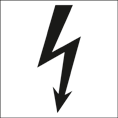 2.1 elektrischer Schlag2.1 elektrischer Schlag2.1 elektrischer Schlag2.1 elektrischer Schlag2.1 elektrischer Schlag2.1 elektrischer Schlag2.1 elektrischer Schlag2.1 elektrischer Schlag2.1 elektrischer Schlaggefährliche Körperdurchströmung durch:berühren betriebsmäßig spannungsführender Teileberühren leitfähiger Teile, die im Fehlerfall Spannung annehmen könnennur CE- gekennzeichnete Geräte beschaffengefährliche Körperdurchströmung durch:berühren betriebsmäßig spannungsführender Teileberühren leitfähiger Teile, die im Fehlerfall Spannung annehmen könnenvor Arbeitsbeginn Sichtkontrolle auf erkennbare Mängelgefährliche Körperdurchströmung durch:berühren betriebsmäßig spannungsführender Teileberühren leitfähiger Teile, die im Fehlerfall Spannung annehmen könnenregelmäßige Prüfung durch Elektrofachkraftgefährliche Körperdurchströmung durch:berühren betriebsmäßig spannungsführender Teileberühren leitfähiger Teile, die im Fehlerfall Spannung annehmen könnenbei Geräteschäden/Störungen: sofort Spannung abschalten, Stecker ziehen, Schäden melden und durch Elektrofachkraft reparieren lassengefährliche Körperdurchströmung durch:berühren betriebsmäßig spannungsführender Teileberühren leitfähiger Teile, die im Fehlerfall Spannung annehmen könnenelektrische Betriebsstätten oder Schaltanlagen kennzeichnen und ggf. absperrengefährliche Körperdurchströmung durch:berühren betriebsmäßig spannungsführender Teileberühren leitfähiger Teile, die im Fehlerfall Spannung annehmen könnenbegrenzte Arbeiten durch elektrotechnisch unterwiesene Personengefährliche Körperdurchströmung durch:berühren betriebsmäßig spannungsführender Teileberühren leitfähiger Teile, die im Fehlerfall Spannung annehmen könnenArbeiten in gefährlicher Nähe elektrischer Anlagen nach Anweisung einer Elektrofachkraft durchführengefährliche Körperdurchströmung durch:berühren betriebsmäßig spannungsführender Teileberühren leitfähiger Teile, die im Fehlerfall Spannung annehmen könnenArbeiten an elektrischen Betriebsmitteln und Anlagen nur durch Elektrofachkraft unter Anwendung der 5 Sicherheitsregeln durchführen… Eingabe weitere Gefährdungen …… Eingabe weitere Maßnahmen …erhöhte elektrische Gefährdung bei besonderen Umgebungsbedingungen:leitfähige Umgebung mit begrenzter BewegungsfreiheitIn umschlossenen Räumen (z.B. Behälter, Kanäle, Schächte)Geräte entsprechend der Anwendungsbereiche auswählen und einsetzen (z.B. IP-Schutzart, mechanischer Schutz, Explosionsschutz)erhöhte elektrische Gefährdung bei besonderen Umgebungsbedingungen:leitfähige Umgebung mit begrenzter BewegungsfreiheitIn umschlossenen Räumen (z.B. Behälter, Kanäle, Schächte)Geräte mit Kleinspannung bzw. Schutztrennung einsetzen… Eingabe weitere Gefährdungen …… Eingabe weitere Maßnahmen …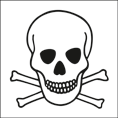 3.1 Hautkontakt3.1 Hautkontakt3.1 Hautkontakt3.1 Hautkontakt3.1 Hautkontakt3.1 Hautkontakt3.1 Hautkontakt3.1 Hautkontakt3.1 Hautkontaktbei Reinigungsarbeitenbei Feuchtarbeiten (z.B. Tragen flüssigkeitsdichter Handschuhe)beim Umgang mit Gefahrstoffen (z.B. Arbeiten an Anlagen mit Fäll- Flockungs- und anderen Betriebsmitteln)bei Arbeiten mit Gefahrstoffen im Labor / AnalyseraumKörper bedeckende Kleidung tragenbei Reinigungsarbeitenbei Feuchtarbeiten (z.B. Tragen flüssigkeitsdichter Handschuhe)beim Umgang mit Gefahrstoffen (z.B. Arbeiten an Anlagen mit Fäll- Flockungs- und anderen Betriebsmitteln)bei Arbeiten mit Gefahrstoffen im Labor / AnalyseraumSchutzkleidung gegen Nässe / Chemikalien bereitstellen und tragenbei Reinigungsarbeitenbei Feuchtarbeiten (z.B. Tragen flüssigkeitsdichter Handschuhe)beim Umgang mit Gefahrstoffen (z.B. Arbeiten an Anlagen mit Fäll- Flockungs- und anderen Betriebsmitteln)bei Arbeiten mit Gefahrstoffen im Labor / AnalyseraumSchutzhandschuhe bereitstellen und benutzenbei Reinigungsarbeitenbei Feuchtarbeiten (z.B. Tragen flüssigkeitsdichter Handschuhe)beim Umgang mit Gefahrstoffen (z.B. Arbeiten an Anlagen mit Fäll- Flockungs- und anderen Betriebsmitteln)bei Arbeiten mit Gefahrstoffen im Labor / AnalyseraumHautschutzplan erstellen (Hautschutz-, Reinigungs-, Desinfektions- und Pflegemittel)bei Reinigungsarbeitenbei Feuchtarbeiten (z.B. Tragen flüssigkeitsdichter Handschuhe)beim Umgang mit Gefahrstoffen (z.B. Arbeiten an Anlagen mit Fäll- Flockungs- und anderen Betriebsmitteln)bei Arbeiten mit Gefahrstoffen im Labor / AnalyseraumBetriebsanweisungenbei Reinigungsarbeitenbei Feuchtarbeiten (z.B. Tragen flüssigkeitsdichter Handschuhe)beim Umgang mit Gefahrstoffen (z.B. Arbeiten an Anlagen mit Fäll- Flockungs- und anderen Betriebsmitteln)bei Arbeiten mit Gefahrstoffen im Labor / AnalyseraumBeschäftigte unterweisenbei Reinigungsarbeitenbei Feuchtarbeiten (z.B. Tragen flüssigkeitsdichter Handschuhe)beim Umgang mit Gefahrstoffen (z.B. Arbeiten an Anlagen mit Fäll- Flockungs- und anderen Betriebsmitteln)bei Arbeiten mit Gefahrstoffen im Labor / Analyseraumggf. arbeitsmedizinische Vorsorgebei Reinigungsarbeitenbei Feuchtarbeiten (z.B. Tragen flüssigkeitsdichter Handschuhe)beim Umgang mit Gefahrstoffen (z.B. Arbeiten an Anlagen mit Fäll- Flockungs- und anderen Betriebsmitteln)bei Arbeiten mit Gefahrstoffen im Labor / AnalyseraumErste-Hilfe-Einrichtungen (z.B. Augen- und Körperdusche) bereithaltenbei Reinigungsarbeitenbei Feuchtarbeiten (z.B. Tragen flüssigkeitsdichter Handschuhe)beim Umgang mit Gefahrstoffen (z.B. Arbeiten an Anlagen mit Fäll- Flockungs- und anderen Betriebsmitteln)bei Arbeiten mit Gefahrstoffen im Labor / Analyseraummöglichst Substitution (Ersatz) durch weniger gefährliche Produktebei Reinigungsarbeitenbei Feuchtarbeiten (z.B. Tragen flüssigkeitsdichter Handschuhe)beim Umgang mit Gefahrstoffen (z.B. Arbeiten an Anlagen mit Fäll- Flockungs- und anderen Betriebsmitteln)bei Arbeiten mit Gefahrstoffen im Labor / AnalyseraumEG-Sicherheitsdatenblätter beim Hersteller anfordern und vorhaltenbei Reinigungsarbeitenbei Feuchtarbeiten (z.B. Tragen flüssigkeitsdichter Handschuhe)beim Umgang mit Gefahrstoffen (z.B. Arbeiten an Anlagen mit Fäll- Flockungs- und anderen Betriebsmitteln)bei Arbeiten mit Gefahrstoffen im Labor / AnalyseraumLagerbedingungen nach Sicherheitsdatenblatt einhaltenbei Reinigungsarbeitenbei Feuchtarbeiten (z.B. Tragen flüssigkeitsdichter Handschuhe)beim Umgang mit Gefahrstoffen (z.B. Arbeiten an Anlagen mit Fäll- Flockungs- und anderen Betriebsmitteln)bei Arbeiten mit Gefahrstoffen im Labor / AnalyseraumAufbewahrung in geeigneten und gekennzeichneten Behälternbei Reinigungsarbeitenbei Feuchtarbeiten (z.B. Tragen flüssigkeitsdichter Handschuhe)beim Umgang mit Gefahrstoffen (z.B. Arbeiten an Anlagen mit Fäll- Flockungs- und anderen Betriebsmitteln)bei Arbeiten mit Gefahrstoffen im Labor / AnalyseraumAnwendung des EMKG (Einfaches Maßnahmenkonzept Gefahrstoffe) der BAuA… Eingabe weitere Gefährdungen …… Eingabe weitere Maßnahmen …3.2 Einatmen (siehe auch Gefährdungsfaktor 8.3 Ersticken, Ertrinken)3.2 Einatmen (siehe auch Gefährdungsfaktor 8.3 Ersticken, Ertrinken)3.2 Einatmen (siehe auch Gefährdungsfaktor 8.3 Ersticken, Ertrinken)3.2 Einatmen (siehe auch Gefährdungsfaktor 8.3 Ersticken, Ertrinken)3.2 Einatmen (siehe auch Gefährdungsfaktor 8.3 Ersticken, Ertrinken)3.2 Einatmen (siehe auch Gefährdungsfaktor 8.3 Ersticken, Ertrinken)3.2 Einatmen (siehe auch Gefährdungsfaktor 8.3 Ersticken, Ertrinken)3.2 Einatmen (siehe auch Gefährdungsfaktor 8.3 Ersticken, Ertrinken)3.2 Einatmen (siehe auch Gefährdungsfaktor 8.3 Ersticken, Ertrinken)Gase, Dämpfe (z.B. durch Faulung: Methan, Schwefelwasserstoff, Kohlendioxid; durch unzulässig eingeleitete brennbare Flüssigkeiten: Benzin, Lösemittel)Sauerstoffmangel (durch verdrängte Medien in umschlossenen Räumen und Behältern)Ammoniak bei der Schlammentwässerung in Kammerfilterpressen mit Kalk-/EisenkonditionierungBenzindämpfe beim Betanken von Maschinen / UmfüllenAbgase von motorbetriebenen Maschinen oder Fahrzeugengeschlossene Anlagen und Apparaturen verwendenGase, Dämpfe (z.B. durch Faulung: Methan, Schwefelwasserstoff, Kohlendioxid; durch unzulässig eingeleitete brennbare Flüssigkeiten: Benzin, Lösemittel)Sauerstoffmangel (durch verdrängte Medien in umschlossenen Räumen und Behältern)Ammoniak bei der Schlammentwässerung in Kammerfilterpressen mit Kalk-/EisenkonditionierungBenzindämpfe beim Betanken von Maschinen / UmfüllenAbgase von motorbetriebenen Maschinen oder Fahrzeugenräumliche Abtrennung des GefahrenbereichesGase, Dämpfe (z.B. durch Faulung: Methan, Schwefelwasserstoff, Kohlendioxid; durch unzulässig eingeleitete brennbare Flüssigkeiten: Benzin, Lösemittel)Sauerstoffmangel (durch verdrängte Medien in umschlossenen Räumen und Behältern)Ammoniak bei der Schlammentwässerung in Kammerfilterpressen mit Kalk-/EisenkonditionierungBenzindämpfe beim Betanken von Maschinen / UmfüllenAbgase von motorbetriebenen Maschinen oder FahrzeugenAbsaugen der Schadstoffe an der Entstehungs- oder AustrittsstelleGase, Dämpfe (z.B. durch Faulung: Methan, Schwefelwasserstoff, Kohlendioxid; durch unzulässig eingeleitete brennbare Flüssigkeiten: Benzin, Lösemittel)Sauerstoffmangel (durch verdrängte Medien in umschlossenen Räumen und Behältern)Ammoniak bei der Schlammentwässerung in Kammerfilterpressen mit Kalk-/EisenkonditionierungBenzindämpfe beim Betanken von Maschinen / UmfüllenAbgase von motorbetriebenen Maschinen oder FahrzeugenBelüften von umschlossenen RäumenGase, Dämpfe (z.B. durch Faulung: Methan, Schwefelwasserstoff, Kohlendioxid; durch unzulässig eingeleitete brennbare Flüssigkeiten: Benzin, Lösemittel)Sauerstoffmangel (durch verdrängte Medien in umschlossenen Räumen und Behältern)Ammoniak bei der Schlammentwässerung in Kammerfilterpressen mit Kalk-/EisenkonditionierungBenzindämpfe beim Betanken von Maschinen / UmfüllenAbgase von motorbetriebenen Maschinen oder FahrzeugenRaumlüftungGase, Dämpfe (z.B. durch Faulung: Methan, Schwefelwasserstoff, Kohlendioxid; durch unzulässig eingeleitete brennbare Flüssigkeiten: Benzin, Lösemittel)Sauerstoffmangel (durch verdrängte Medien in umschlossenen Räumen und Behältern)Ammoniak bei der Schlammentwässerung in Kammerfilterpressen mit Kalk-/EisenkonditionierungBenzindämpfe beim Betanken von Maschinen / UmfüllenAbgase von motorbetriebenen Maschinen oder FahrzeugenMessung der Atmosphäre (Mehrfach-Gaswarngeräte)Gase, Dämpfe (z.B. durch Faulung: Methan, Schwefelwasserstoff, Kohlendioxid; durch unzulässig eingeleitete brennbare Flüssigkeiten: Benzin, Lösemittel)Sauerstoffmangel (durch verdrängte Medien in umschlossenen Räumen und Behältern)Ammoniak bei der Schlammentwässerung in Kammerfilterpressen mit Kalk-/EisenkonditionierungBenzindämpfe beim Betanken von Maschinen / UmfüllenAbgase von motorbetriebenen Maschinen oder FahrzeugenZugelassenen Atemschutz zur Verfügung stellen und benutzen (z.B. beim Öffnen geschlossener Systeme)Gase, Dämpfe (z.B. durch Faulung: Methan, Schwefelwasserstoff, Kohlendioxid; durch unzulässig eingeleitete brennbare Flüssigkeiten: Benzin, Lösemittel)Sauerstoffmangel (durch verdrängte Medien in umschlossenen Räumen und Behältern)Ammoniak bei der Schlammentwässerung in Kammerfilterpressen mit Kalk-/EisenkonditionierungBenzindämpfe beim Betanken von Maschinen / UmfüllenAbgase von motorbetriebenen Maschinen oder FahrzeugenErlaubnisscheinverfahren/Betriebsanweisung bei Arbeiten in umschlossenen RäumenGase, Dämpfe (z.B. durch Faulung: Methan, Schwefelwasserstoff, Kohlendioxid; durch unzulässig eingeleitete brennbare Flüssigkeiten: Benzin, Lösemittel)Sauerstoffmangel (durch verdrängte Medien in umschlossenen Räumen und Behältern)Ammoniak bei der Schlammentwässerung in Kammerfilterpressen mit Kalk-/EisenkonditionierungBenzindämpfe beim Betanken von Maschinen / UmfüllenAbgase von motorbetriebenen Maschinen oder FahrzeugenVerwendung von aromatenarmen Kraftstoffen… Eingabe weitere Gefährdungen …… Eingabe weitere Maßnahmen …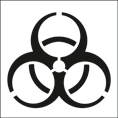 4.1 Infektionsgefährdung durch pathogene Mikroorganismen (z.B. Bakterien, Viren, Pilze)4.1 Infektionsgefährdung durch pathogene Mikroorganismen (z.B. Bakterien, Viren, Pilze)4.1 Infektionsgefährdung durch pathogene Mikroorganismen (z.B. Bakterien, Viren, Pilze)4.1 Infektionsgefährdung durch pathogene Mikroorganismen (z.B. Bakterien, Viren, Pilze)4.1 Infektionsgefährdung durch pathogene Mikroorganismen (z.B. Bakterien, Viren, Pilze)4.1 Infektionsgefährdung durch pathogene Mikroorganismen (z.B. Bakterien, Viren, Pilze)4.1 Infektionsgefährdung durch pathogene Mikroorganismen (z.B. Bakterien, Viren, Pilze)4.1 Infektionsgefährdung durch pathogene Mikroorganismen (z.B. Bakterien, Viren, Pilze)4.1 Infektionsgefährdung durch pathogene Mikroorganismen (z.B. Bakterien, Viren, Pilze)Kontakt mit Abwasser, Rechengut oder Schlammgeschlossene Arbeitsverfahren verwendenKontakt mit Abwasser, Rechengut oder SchlammHautkontakt vermeidenKontakt mit Abwasser, Rechengut oder SchlammTrennung der Waschräume und Umkleiden in Schwarz-Weiß-BereicheKontakt mit Abwasser, Rechengut oder Schlammgeeignete PSA zur Verfügung stellen und benutzen (z.B. Handschuhe, körperbedeckende Arbeits-/Schutzkleidung)Kontakt mit Abwasser, Rechengut oder SchlammHygieneunterweisung / Hautschutzplan / HygieneplanKontakt mit Abwasser, Rechengut oder Schlammregelmäßige Reinigung und (Hände-) DesinfektionKontakt mit Abwasser, Rechengut oder Schlammggf. arbeitsmedizinische Vorsorge, ImpfungenKontakt mit Abwasser, Rechengut oder Schlammnatürliche oder technische Lüftung sicherstellenKontakt mit Abwasser, Rechengut oder SchlammVerwendung von Endlosschläuchen zur Lagerung von RechengutKontakt mit Abwasser, Rechengut oder SchlammBetretungsverbote… Eingabe weitere Gefährdungen …… Eingabe weitere Maßnahmen …4.2 sensibilisierende und toxische Wirkungen von Mikroorganismen4.2 sensibilisierende und toxische Wirkungen von Mikroorganismen4.2 sensibilisierende und toxische Wirkungen von Mikroorganismen4.2 sensibilisierende und toxische Wirkungen von Mikroorganismen4.2 sensibilisierende und toxische Wirkungen von Mikroorganismen4.2 sensibilisierende und toxische Wirkungen von Mikroorganismen4.2 sensibilisierende und toxische Wirkungen von Mikroorganismen4.2 sensibilisierende und toxische Wirkungen von Mikroorganismen4.2 sensibilisierende und toxische Wirkungen von MikroorganismenSchimmelpilzeEndotoxinegeschlossene Arbeitsverfahren verwendenSchimmelpilzeEndotoxineHautkontakt vermeidenSchimmelpilzeEndotoxineTrennung der Waschräume und Umkleiden in Schwarz-Weiß-BereicheSchimmelpilzeEndotoxinegeeignete PSA zur Verfügung stellen und benutzen (z.B. Handschuhe, körperbedeckende Arbeits-/Schutzkleidung)SchimmelpilzeEndotoxineHygieneunterweisung / Hautschutzplan / HygieneplanSchimmelpilzeEndotoxineregelmäßige Reinigung und (Hände-) DesinfektionSchimmelpilzeEndotoxineggf. arbeitsmedizinische Vorsorge, ImpfungenSchimmelpilzeEndotoxinenatürliche oder technische Lüftung sicherstellenSchimmelpilzeEndotoxineVerwendung von Endlosschläuchen zur Lagerung von RechengutSchimmelpilzeEndotoxineBetretungsverbote… Eingabe weitere Gefährdungen …… Eingabe weitere Maßnahmen …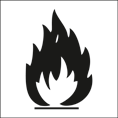 5.1 brennbare Flüssigkeiten, Gase5.1 brennbare Flüssigkeiten, Gase5.1 brennbare Flüssigkeiten, Gase5.1 brennbare Flüssigkeiten, Gase5.1 brennbare Flüssigkeiten, Gase5.1 brennbare Flüssigkeiten, Gase5.1 brennbare Flüssigkeiten, Gase5.1 brennbare Flüssigkeiten, Gase5.1 brennbare Flüssigkeiten, GaseFreisetzung von brennbaren Gasen und Flüssigkeiten (z.B. Umgang mit Flüssiggas oder Kraftstoffen)Reduzierung der Brandgefährdung (z.B. Behälter geschlossen halten, Mengenreduzierung)Freisetzung von brennbaren Gasen und Flüssigkeiten (z.B. Umgang mit Flüssiggas oder Kraftstoffen)Feuerlöscher (je nach brennbarem Stoff und Größe der Arbeitsstätte auswählen)Freisetzung von brennbaren Gasen und Flüssigkeiten (z.B. Umgang mit Flüssiggas oder Kraftstoffen)LöschanlagenFreisetzung von brennbaren Gasen und Flüssigkeiten (z.B. Umgang mit Flüssiggas oder Kraftstoffen)regelmäßige Wartung der LöscheinrichtungenFreisetzung von brennbaren Gasen und Flüssigkeiten (z.B. Umgang mit Flüssiggas oder Kraftstoffen)FeuermeldeeinrichtungenFreisetzung von brennbaren Gasen und Flüssigkeiten (z.B. Umgang mit Flüssiggas oder Kraftstoffen)BrandschutztürenFreisetzung von brennbaren Gasen und Flüssigkeiten (z.B. Umgang mit Flüssiggas oder Kraftstoffen)Rettungswege kennzeichnen und freihaltenFreisetzung von brennbaren Gasen und Flüssigkeiten (z.B. Umgang mit Flüssiggas oder Kraftstoffen)Alarm- und Fluchtwegpläne aushängen und Übungen durchführen… Eingabe weitere Gefährdungen …… Eingabe weitere Maßnahmen …5.2 explosionsfähige Atmosphäre5.2 explosionsfähige Atmosphäre5.2 explosionsfähige Atmosphäre5.2 explosionsfähige Atmosphäre5.2 explosionsfähige Atmosphäre5.2 explosionsfähige Atmosphäre5.2 explosionsfähige Atmosphäre5.2 explosionsfähige Atmosphäre5.2 explosionsfähige AtmosphäreExplosionsfähige Atmosphäre durch Luft und brennbare Gase (z.B. Faulgasaustritt aus Faulgas führenden Anlagen oder Faulgasentwicklung in Pumpensümpfen und Stauräumen von Abwasser und Klärschlamm)Explosionsfähige Atmosphäre durch Luft und Dämpfe brennbarer Flüssigkeiten (z.B. unzulässige Einleitung von Benzin oder anderen brennbaren Flüssigkeiten in die Kanalisation)Explosionsfähige Atmosphäre durch Stäube (z.B. Klärschlammstaub in Schlammtrocknungsanlagen)Zoneneinteilung und Kennzeichnung explosionsgefährdeter Bereiche (Explosionsschutzdokument)Explosionsfähige Atmosphäre durch Luft und brennbare Gase (z.B. Faulgasaustritt aus Faulgas führenden Anlagen oder Faulgasentwicklung in Pumpensümpfen und Stauräumen von Abwasser und Klärschlamm)Explosionsfähige Atmosphäre durch Luft und Dämpfe brennbarer Flüssigkeiten (z.B. unzulässige Einleitung von Benzin oder anderen brennbaren Flüssigkeiten in die Kanalisation)Explosionsfähige Atmosphäre durch Stäube (z.B. Klärschlammstaub in Schlammtrocknungsanlagen)Faulgasleitungen und -anlagen auf Dichtheit prüfenExplosionsfähige Atmosphäre durch Luft und brennbare Gase (z.B. Faulgasaustritt aus Faulgas führenden Anlagen oder Faulgasentwicklung in Pumpensümpfen und Stauräumen von Abwasser und Klärschlamm)Explosionsfähige Atmosphäre durch Luft und Dämpfe brennbarer Flüssigkeiten (z.B. unzulässige Einleitung von Benzin oder anderen brennbaren Flüssigkeiten in die Kanalisation)Explosionsfähige Atmosphäre durch Stäube (z.B. Klärschlammstaub in Schlammtrocknungsanlagen)natürliche oder technische Lüftung sicherstellenExplosionsfähige Atmosphäre durch Luft und brennbare Gase (z.B. Faulgasaustritt aus Faulgas führenden Anlagen oder Faulgasentwicklung in Pumpensümpfen und Stauräumen von Abwasser und Klärschlamm)Explosionsfähige Atmosphäre durch Luft und Dämpfe brennbarer Flüssigkeiten (z.B. unzulässige Einleitung von Benzin oder anderen brennbaren Flüssigkeiten in die Kanalisation)Explosionsfähige Atmosphäre durch Stäube (z.B. Klärschlammstaub in Schlammtrocknungsanlagen)Zündquellen vermeiden, z.B. heiße Oberflächen, Flammen, mechanisch erzeugte Funken, elektrische Anlagen, statische ElektrizitätExplosionsfähige Atmosphäre durch Luft und brennbare Gase (z.B. Faulgasaustritt aus Faulgas führenden Anlagen oder Faulgasentwicklung in Pumpensümpfen und Stauräumen von Abwasser und Klärschlamm)Explosionsfähige Atmosphäre durch Luft und Dämpfe brennbarer Flüssigkeiten (z.B. unzulässige Einleitung von Benzin oder anderen brennbaren Flüssigkeiten in die Kanalisation)Explosionsfähige Atmosphäre durch Stäube (z.B. Klärschlammstaub in Schlammtrocknungsanlagen)Feuerarbeiten wie Schweißen nur mit ErlaubnisscheinverfahrenExplosionsfähige Atmosphäre durch Luft und brennbare Gase (z.B. Faulgasaustritt aus Faulgas führenden Anlagen oder Faulgasentwicklung in Pumpensümpfen und Stauräumen von Abwasser und Klärschlamm)Explosionsfähige Atmosphäre durch Luft und Dämpfe brennbarer Flüssigkeiten (z.B. unzulässige Einleitung von Benzin oder anderen brennbaren Flüssigkeiten in die Kanalisation)Explosionsfähige Atmosphäre durch Stäube (z.B. Klärschlammstaub in Schlammtrocknungsanlagen)nur geeignete Betriebsmittel bereitstellen und einsetzen (z.B. ex-geschützte Beleuchtung)Explosionsfähige Atmosphäre durch Luft und brennbare Gase (z.B. Faulgasaustritt aus Faulgas führenden Anlagen oder Faulgasentwicklung in Pumpensümpfen und Stauräumen von Abwasser und Klärschlamm)Explosionsfähige Atmosphäre durch Luft und Dämpfe brennbarer Flüssigkeiten (z.B. unzulässige Einleitung von Benzin oder anderen brennbaren Flüssigkeiten in die Kanalisation)Explosionsfähige Atmosphäre durch Stäube (z.B. Klärschlammstaub in Schlammtrocknungsanlagen)Überwachung der Konzentration (z.B. mobile oder ortsfeste Gaswarngeräte)Explosionsfähige Atmosphäre durch Luft und brennbare Gase (z.B. Faulgasaustritt aus Faulgas führenden Anlagen oder Faulgasentwicklung in Pumpensümpfen und Stauräumen von Abwasser und Klärschlamm)Explosionsfähige Atmosphäre durch Luft und Dämpfe brennbarer Flüssigkeiten (z.B. unzulässige Einleitung von Benzin oder anderen brennbaren Flüssigkeiten in die Kanalisation)Explosionsfähige Atmosphäre durch Stäube (z.B. Klärschlammstaub in Schlammtrocknungsanlagen)konstruktive Maßnahmen (z.B. explosionsfeste Bauweise, flammendurchschlagsichere Einrichtungen, Schnellschlussventile)Explosionsfähige Atmosphäre durch Luft und brennbare Gase (z.B. Faulgasaustritt aus Faulgas führenden Anlagen oder Faulgasentwicklung in Pumpensümpfen und Stauräumen von Abwasser und Klärschlamm)Explosionsfähige Atmosphäre durch Luft und Dämpfe brennbarer Flüssigkeiten (z.B. unzulässige Einleitung von Benzin oder anderen brennbaren Flüssigkeiten in die Kanalisation)Explosionsfähige Atmosphäre durch Stäube (z.B. Klärschlammstaub in Schlammtrocknungsanlagen)Betretungsverbote… Eingabe weitere Gefährdungen …… Eingabe weitere Maßnahmen …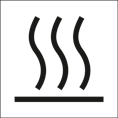 6.1 Kontakt mit heißen Medien / Oberflächen6.1 Kontakt mit heißen Medien / Oberflächen6.1 Kontakt mit heißen Medien / Oberflächen6.1 Kontakt mit heißen Medien / Oberflächen6.1 Kontakt mit heißen Medien / Oberflächen6.1 Kontakt mit heißen Medien / Oberflächen6.1 Kontakt mit heißen Medien / Oberflächen6.1 Kontakt mit heißen Medien / Oberflächen6.1 Kontakt mit heißen Medien / OberflächenVerbrennungen (z.B. an BHKW, Notstromaggregaten, Rippenrohrheizkörpern, Wärmetauschern)Gefahrstellen (z.B. heiße Rohrleitungen) abschirmenVerbrennungen (z.B. an BHKW, Notstromaggregaten, Rippenrohrheizkörpern, Wärmetauschern)Gefahrstellen kennzeichnenVerbrennungen (z.B. an BHKW, Notstromaggregaten, Rippenrohrheizkörpern, Wärmetauschern)geeignete PSA bereitstellen und benutzen… Eingabe weitere Gefährdungen …… Eingabe weitere Maßnahmen …6.2 Kontakt mit kalten Medien / Oberflächen6.2 Kontakt mit kalten Medien / Oberflächen6.2 Kontakt mit kalten Medien / Oberflächen6.2 Kontakt mit kalten Medien / Oberflächen6.2 Kontakt mit kalten Medien / Oberflächen6.2 Kontakt mit kalten Medien / Oberflächen6.2 Kontakt mit kalten Medien / Oberflächen6.2 Kontakt mit kalten Medien / Oberflächen6.2 Kontakt mit kalten Medien / OberflächenErfrierungen durch Kontakt mit kalten Oberflächen (z.B. Sauerstoffverdampfer mit zugehörigen Rohrleitungen)Gefahrstellen (z.B. kalte Rohrleitungen) abschirmenErfrierungen durch Kontakt mit kalten Oberflächen (z.B. Sauerstoffverdampfer mit zugehörigen Rohrleitungen)Gefahrstellen kennzeichnenErfrierungen durch Kontakt mit kalten Oberflächen (z.B. Sauerstoffverdampfer mit zugehörigen Rohrleitungen)geeignete PSA bereitstellen und benutzen… Eingabe weitere Gefährdungen …… Eingabe weitere Maßnahmen …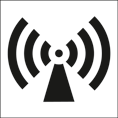 7.1 Lärm7.1 Lärm7.1 Lärm7.1 Lärm7.1 Lärm7.1 Lärm7.1 Lärm7.1 Lärm7.1 LärmLärmquellen (z.B. Kompressoren, Pumpen, Notstromaggregate, Zentrifugen, Rasenmäher, Freischneider, Winkelschleifer)Lärmbelastung ermitteln (personenbezogener Tages-Lärmexpositionspegel)Lärmquellen (z.B. Kompressoren, Pumpen, Notstromaggregate, Zentrifugen, Rasenmäher, Freischneider, Winkelschleifer)bei Neuanschaffung: Vergleich der Geräuschangaben von angebotenen MaschinenLärmquellen (z.B. Kompressoren, Pumpen, Notstromaggregate, Zentrifugen, Rasenmäher, Freischneider, Winkelschleifer)Arbeitszeit im Lärmbereich reduzierenLärmquellen (z.B. Kompressoren, Pumpen, Notstromaggregate, Zentrifugen, Rasenmäher, Freischneider, Winkelschleifer)laute Schallquellen räumlich trennen, abschirmen, kapselnLärmquellen (z.B. Kompressoren, Pumpen, Notstromaggregate, Zentrifugen, Rasenmäher, Freischneider, Winkelschleifer)Schall absorbierende Wand- und Deckenverkleidung vorsehenLärmquellen (z.B. Kompressoren, Pumpen, Notstromaggregate, Zentrifugen, Rasenmäher, Freischneider, Winkelschleifer)geeigneten Gehörschutz (z.B. Gehörschutzstöpsel, Kapselgehörschützer) ab 80 dB(A) zur Verfügung stellen, ab 85 dB(A) zwingend nutzenLärmquellen (z.B. Kompressoren, Pumpen, Notstromaggregate, Zentrifugen, Rasenmäher, Freischneider, Winkelschleifer)Beschäftigte unterweisen (ab 80 dB(A))Lärmquellen (z.B. Kompressoren, Pumpen, Notstromaggregate, Zentrifugen, Rasenmäher, Freischneider, Winkelschleifer)arbeitsmedizinische Vorsorge anbieten (ab 80 dB(A))Lärmquellen (z.B. Kompressoren, Pumpen, Notstromaggregate, Zentrifugen, Rasenmäher, Freischneider, Winkelschleifer)arbeitsmedizinische Vorsorge veranlassen (Pflicht ab 85 dB(A))Lärmquellen (z.B. Kompressoren, Pumpen, Notstromaggregate, Zentrifugen, Rasenmäher, Freischneider, Winkelschleifer)Lärmbereiche ab 85 dB(A) kennzeichnenLärmquellen (z.B. Kompressoren, Pumpen, Notstromaggregate, Zentrifugen, Rasenmäher, Freischneider, Winkelschleifer)Lärmbereiche abgrenzen und Zugang beschränken ab 85 dB(A)Lärmquellen (z.B. Kompressoren, Pumpen, Notstromaggregate, Zentrifugen, Rasenmäher, Freischneider, Winkelschleifer)Lärmminderungsprogramm ab 85 dB(A)… Eingabe weitere Gefährdungen …… Eingabe weitere Maßnahmen …7.3 Ganzkörpervibration7.3 Ganzkörpervibration7.3 Ganzkörpervibration7.3 Ganzkörpervibration7.3 Ganzkörpervibration7.3 Ganzkörpervibration7.3 Ganzkörpervibration7.3 Ganzkörpervibration7.3 Ganzkörpervibrationüber längere Zeiträume wird mit Fahrzeugen oder Transportmitteln gearbeitet, bei denen deutliche Schwingungen im Sitzen gespürt werden (z.B. Schlepper, Radlader)bei der Beschaffung von Fahrzeugen und Arbeitsmitteln auf Typen mit geringen Vibrationswerten achten (Angabepflicht des Herstellers)über längere Zeiträume wird mit Fahrzeugen oder Transportmitteln gearbeitet, bei denen deutliche Schwingungen im Sitzen gespürt werden (z.B. Schlepper, Radlader)Fahrzeuge mit schwingungsgedämpften Sitzen ausstatten… Eingabe weitere Gefährdungen …… Eingabe weitere Maßnahmen …7.4 Hand-Arm-Vibrationen7.4 Hand-Arm-Vibrationen7.4 Hand-Arm-Vibrationen7.4 Hand-Arm-Vibrationen7.4 Hand-Arm-Vibrationen7.4 Hand-Arm-Vibrationen7.4 Hand-Arm-Vibrationen7.4 Hand-Arm-Vibrationen7.4 Hand-Arm-VibrationenEinsatz von handgehaltenen und handgeführten Arbeitsmitteln und Werkzeugen, die zu Belastungen der Gelenke führen z.B.:
– Grünpflege- und Bodenbearbeitungsgeräte wie Motorsägen, Freischneider, Balkenmäher o.ä.
– Maschinen wie Schlagbohrmaschinen, Meißel, Schleifer o.ä.Beseitigung oder Minderung hoher Expositionen durch Änderung des VerfahrensEinsatz von handgehaltenen und handgeführten Arbeitsmitteln und Werkzeugen, die zu Belastungen der Gelenke führen z.B.:
– Grünpflege- und Bodenbearbeitungsgeräte wie Motorsägen, Freischneider, Balkenmäher o.ä.
– Maschinen wie Schlagbohrmaschinen, Meißel, Schleifer o.ä.schwingungsgeminderte Werkzeuge und Arbeitsmittel einsetzenEinsatz von handgehaltenen und handgeführten Arbeitsmitteln und Werkzeugen, die zu Belastungen der Gelenke führen z.B.:
– Grünpflege- und Bodenbearbeitungsgeräte wie Motorsägen, Freischneider, Balkenmäher o.ä.
– Maschinen wie Schlagbohrmaschinen, Meißel, Schleifer o.ä.Handgriffe mit Dämpfungen oder Abfederungen verwendenEinsatz von handgehaltenen und handgeführten Arbeitsmitteln und Werkzeugen, die zu Belastungen der Gelenke führen z.B.:
– Grünpflege- und Bodenbearbeitungsgeräte wie Motorsägen, Freischneider, Balkenmäher o.ä.
– Maschinen wie Schlagbohrmaschinen, Meißel, Schleifer o.ä.Einsatzzeiten reduzieren… Eingabe weitere Gefährdungen …… Eingabe weitere Maßnahmen …7.5 nicht ionisierende Strahlung (z.B. IR-Strahlung, UV- Strahlung, Laserstrahlung)7.5 nicht ionisierende Strahlung (z.B. IR-Strahlung, UV- Strahlung, Laserstrahlung)7.5 nicht ionisierende Strahlung (z.B. IR-Strahlung, UV- Strahlung, Laserstrahlung)7.5 nicht ionisierende Strahlung (z.B. IR-Strahlung, UV- Strahlung, Laserstrahlung)7.5 nicht ionisierende Strahlung (z.B. IR-Strahlung, UV- Strahlung, Laserstrahlung)7.5 nicht ionisierende Strahlung (z.B. IR-Strahlung, UV- Strahlung, Laserstrahlung)7.5 nicht ionisierende Strahlung (z.B. IR-Strahlung, UV- Strahlung, Laserstrahlung)7.5 nicht ionisierende Strahlung (z.B. IR-Strahlung, UV- Strahlung, Laserstrahlung)7.5 nicht ionisierende Strahlung (z.B. IR-Strahlung, UV- Strahlung, Laserstrahlung)Gefährdung durch natürliche UV-Strahlung (z.B. Tätigkeit im Freien)Geeignete Unterstellmöglichkeiten zur Verfügung stellen (z.B. überdachte Standplätze, Sonnensegel, Sonnenschirme)Gefährdung durch natürliche UV-Strahlung (z.B. Tätigkeit im Freien)Geeignete Kleidung mit ausreichendem Haut- und Kopfschutz sowie Sonnenbrillen bereitstellen und benutzenGefährdung durch natürliche UV-Strahlung (z.B. Tätigkeit im Freien)Sonnenschutzmittel für die Haut bereitstellen und verwendenGefährdung durch natürliche UV-Strahlung (z.B. Tätigkeit im Freien)ggf. arbeitsmedizinische Vorsorge anbietenGefährdung durch natürliche UV-Strahlung (z.B. Tätigkeit im Freien)Hautschutzplan erstellen (Hautschutz- und Pflegemittel)… Eingabe weitere Gefährdungen …… Eingabe weitere Maßnahmen …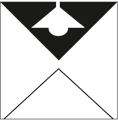 8.1 Klima8.1 Klima8.1 Klima8.1 Klima8.1 Klima8.1 Klima8.1 Klima8.1 Klima8.1 KlimaArbeiten unter erschwerten Bedingungenzu warme oder zu kalte Raumtemperaturzu hohe Luftfeuchtigkeit (z.B. Kanalisation)Zugluftunangenehme Geruchsemissionen (z.B. Rechengebäude, Kanalisation)bedarfsgerechte Regelung der Temperatur (Heizung, Klimaanlage)Arbeiten unter erschwerten Bedingungenzu warme oder zu kalte Raumtemperaturzu hohe Luftfeuchtigkeit (z.B. Kanalisation)Zugluftunangenehme Geruchsemissionen (z.B. Rechengebäude, Kanalisation)Wärme- und FeuchteisolationArbeiten unter erschwerten Bedingungenzu warme oder zu kalte Raumtemperaturzu hohe Luftfeuchtigkeit (z.B. Kanalisation)Zugluftunangenehme Geruchsemissionen (z.B. Rechengebäude, Kanalisation)freie oder zwangsweise StoßlüftungArbeiten unter erschwerten Bedingungenzu warme oder zu kalte Raumtemperaturzu hohe Luftfeuchtigkeit (z.B. Kanalisation)Zugluftunangenehme Geruchsemissionen (z.B. Rechengebäude, Kanalisation)natürliche oder technische Lüftung sicherstellenArbeiten unter erschwerten Bedingungenzu warme oder zu kalte Raumtemperaturzu hohe Luftfeuchtigkeit (z.B. Kanalisation)Zugluftunangenehme Geruchsemissionen (z.B. Rechengebäude, Kanalisation)Durchzug vermeidenArbeiten unter erschwerten Bedingungenzu warme oder zu kalte Raumtemperaturzu hohe Luftfeuchtigkeit (z.B. Kanalisation)Zugluftunangenehme Geruchsemissionen (z.B. Rechengebäude, Kanalisation)LüftenArbeiten unter erschwerten Bedingungenzu warme oder zu kalte Raumtemperaturzu hohe Luftfeuchtigkeit (z.B. Kanalisation)Zugluftunangenehme Geruchsemissionen (z.B. Rechengebäude, Kanalisation)Anlagenteile kapseln/abdecken… Eingabe weitere Gefährdungen …… Eingabe weitere Maßnahmen …Hitze/SonneneinstrahlungKälteNiederschlagArbeitszeiten anpassen und angemessene Pausen einplanenHitze/SonneneinstrahlungKälteNiederschlagVerschattung ermöglichen (vorzugsweise Außenjalousien)Hitze/SonneneinstrahlungKälteNiederschlagGetränke zur Verfügung stellenHitze/SonneneinstrahlungKälteNiederschlagbei ungünstiger Witterung wetterunabhängige Arbeiten vorsehenHitze/SonneneinstrahlungKälteNiederschlagSchutzkleidung (Winter- und Regenkleidung)… Eingabe weitere Gefährdungen …… Eingabe weitere Maßnahmen …8.2 Beleuchtung, Licht8.2 Beleuchtung, Licht8.2 Beleuchtung, Licht8.2 Beleuchtung, Licht8.2 Beleuchtung, Licht8.2 Beleuchtung, Licht8.2 Beleuchtung, Licht8.2 Beleuchtung, Licht8.2 Beleuchtung, Lichtmangelhafte Beleuchtungsstärkeungeeignete LichtfarbeBlendung durch Lampen, Leuchten, Tageslicht (Direktblendung), Spiegelung hoher Leuchtdichten auf glänzenden Flächen (Reflexblendung)„Dunkelstellen", z.B. bei Halleneinfahrten, Durchfahrten, Treppen, Toren und SchächtenAnzeigen oder optische Signale schwer zu erkennenBeleuchtungsstärke am Arbeitsplatz prüfen und Vorgaben einhaltenmangelhafte Beleuchtungsstärkeungeeignete LichtfarbeBlendung durch Lampen, Leuchten, Tageslicht (Direktblendung), Spiegelung hoher Leuchtdichten auf glänzenden Flächen (Reflexblendung)„Dunkelstellen", z.B. bei Halleneinfahrten, Durchfahrten, Treppen, Toren und SchächtenAnzeigen oder optische Signale schwer zu erkennengeeignete ex-geschützte Beleuchtungmangelhafte Beleuchtungsstärkeungeeignete LichtfarbeBlendung durch Lampen, Leuchten, Tageslicht (Direktblendung), Spiegelung hoher Leuchtdichten auf glänzenden Flächen (Reflexblendung)„Dunkelstellen", z.B. bei Halleneinfahrten, Durchfahrten, Treppen, Toren und SchächtenAnzeigen oder optische Signale schwer zu erkennenregelmäßige Wartung und Reinigung der Leuchtenmangelhafte Beleuchtungsstärkeungeeignete LichtfarbeBlendung durch Lampen, Leuchten, Tageslicht (Direktblendung), Spiegelung hoher Leuchtdichten auf glänzenden Flächen (Reflexblendung)„Dunkelstellen", z.B. bei Halleneinfahrten, Durchfahrten, Treppen, Toren und SchächtenAnzeigen oder optische Signale schwer zu erkennenLichtfarbe entsprechend der Arbeitsaufgabe wählenmangelhafte Beleuchtungsstärkeungeeignete LichtfarbeBlendung durch Lampen, Leuchten, Tageslicht (Direktblendung), Spiegelung hoher Leuchtdichten auf glänzenden Flächen (Reflexblendung)„Dunkelstellen", z.B. bei Halleneinfahrten, Durchfahrten, Treppen, Toren und SchächtenAnzeigen oder optische Signale schwer zu erkennenausreichend Tageslichtmangelhafte Beleuchtungsstärkeungeeignete LichtfarbeBlendung durch Lampen, Leuchten, Tageslicht (Direktblendung), Spiegelung hoher Leuchtdichten auf glänzenden Flächen (Reflexblendung)„Dunkelstellen", z.B. bei Halleneinfahrten, Durchfahrten, Treppen, Toren und SchächtenAnzeigen oder optische Signale schwer zu erkennenBeseitigung oder Abschirmung von Blendquellenmangelhafte Beleuchtungsstärkeungeeignete LichtfarbeBlendung durch Lampen, Leuchten, Tageslicht (Direktblendung), Spiegelung hoher Leuchtdichten auf glänzenden Flächen (Reflexblendung)„Dunkelstellen", z.B. bei Halleneinfahrten, Durchfahrten, Treppen, Toren und SchächtenAnzeigen oder optische Signale schwer zu erkennenBeseitigung von Dunkelstellenmangelhafte Beleuchtungsstärkeungeeignete LichtfarbeBlendung durch Lampen, Leuchten, Tageslicht (Direktblendung), Spiegelung hoher Leuchtdichten auf glänzenden Flächen (Reflexblendung)„Dunkelstellen", z.B. bei Halleneinfahrten, Durchfahrten, Treppen, Toren und SchächtenAnzeigen oder optische Signale schwer zu erkennenAnzeigen oder optische Signale überprüfen… Eingabe weitere Gefährdungen …… Eingabe weitere Maßnahmen …8.3 Ersticken, Ertrinken (siehe auch Gefährdungsfaktor 1.6 Absturz und 3.2 Einatmen)8.3 Ersticken, Ertrinken (siehe auch Gefährdungsfaktor 1.6 Absturz und 3.2 Einatmen)8.3 Ersticken, Ertrinken (siehe auch Gefährdungsfaktor 1.6 Absturz und 3.2 Einatmen)8.3 Ersticken, Ertrinken (siehe auch Gefährdungsfaktor 1.6 Absturz und 3.2 Einatmen)8.3 Ersticken, Ertrinken (siehe auch Gefährdungsfaktor 1.6 Absturz und 3.2 Einatmen)8.3 Ersticken, Ertrinken (siehe auch Gefährdungsfaktor 1.6 Absturz und 3.2 Einatmen)8.3 Ersticken, Ertrinken (siehe auch Gefährdungsfaktor 1.6 Absturz und 3.2 Einatmen)8.3 Ersticken, Ertrinken (siehe auch Gefährdungsfaktor 1.6 Absturz und 3.2 Einatmen)8.3 Ersticken, Ertrinken (siehe auch Gefährdungsfaktor 1.6 Absturz und 3.2 Einatmen)bei Arbeiten an Gewässern bzw. an oder in Beckenbeim Öffnen von Bodenabdeckungen, z.B. GitterrostenAbsturzsicherungen anbringenbei Arbeiten an Gewässern bzw. an oder in Beckenbeim Öffnen von Bodenabdeckungen, z.B. GitterrostenGeländer, Umwehrungen anbringenbei Arbeiten an Gewässern bzw. an oder in Beckenbeim Öffnen von Bodenabdeckungen, z.B. GitterrostenÖffnungen sichern (Geländer, Abdeckungen)bei Arbeiten an Gewässern bzw. an oder in Beckenbeim Öffnen von Bodenabdeckungen, z.B. Gitterrostenwenn feste Absturzsicherungen nicht zweckmäßig sind, PSA gegen Absturz verwendenbei Arbeiten an Gewässern bzw. an oder in Beckenbeim Öffnen von Bodenabdeckungen, z.B. Gitterrostennicht allein arbeiten, sondern in Sicht- oder Rufweite einer Kollegin / eines Kollegenbei Arbeiten an Gewässern bzw. an oder in Beckenbeim Öffnen von Bodenabdeckungen, z.B. Gitterrostenohnmachtssichere Auftriebsmittel / Rettungskragen tragenbei Arbeiten an Gewässern bzw. an oder in Beckenbeim Öffnen von Bodenabdeckungen, z.B. GitterrostenRettungsmittel (Rettungsringe, Rettungsstangen) bereithaltenbei Arbeiten an Gewässern bzw. an oder in Beckenbeim Öffnen von Bodenabdeckungen, z.B. GitterrostenBecken an günstigen Stellen mit Haltestangen und Notausstiegen ausrüsten (Schwimmstrecke nicht größer als ca. 15 m)… Eingabe weitere Gefährdungen …… Eingabe weitere Maßnahmen …bei Arbeiten in umschlossenen RäumenMessung der Atmosphäre (Mehrfach-Gaswarngeräte)bei Arbeiten in umschlossenen RäumenBelüften von umschlossenen Räumen (natürliche oder technische Lüftung)bei Arbeiten in umschlossenen Räumennicht allein arbeiten, sondern in Sicht- oder Rufweite einer Kollegin / eines Kollegenbei Arbeiten in umschlossenen RäumenWettervorhersage beachten, Abbruch bei starker Wasserführung oder plötzlichen Starkregenereignissen… Eingabe weitere Gefährdungen …… Eingabe weitere Maßnahmen …8.4 unzureichende Flucht- und Verkehrswege8.4 unzureichende Flucht- und Verkehrswege8.4 unzureichende Flucht- und Verkehrswege8.4 unzureichende Flucht- und Verkehrswege8.4 unzureichende Flucht- und Verkehrswege8.4 unzureichende Flucht- und Verkehrswege8.4 unzureichende Flucht- und Verkehrswege8.4 unzureichende Flucht- und Verkehrswege8.4 unzureichende Flucht- und Verkehrswegekeine Fluchtwege vorhandenkeine Notausgänge vorhandenFluchtwege und Notausgänge nicht gekennzeichnetFluchtwege und Notausgänge nicht freigehaltenFluchtwege vorsehenkeine Fluchtwege vorhandenkeine Notausgänge vorhandenFluchtwege und Notausgänge nicht gekennzeichnetFluchtwege und Notausgänge nicht freigehaltenNotausgänge vorsehenkeine Fluchtwege vorhandenkeine Notausgänge vorhandenFluchtwege und Notausgänge nicht gekennzeichnetFluchtwege und Notausgänge nicht freigehaltenFluchtwege und Notausgänge kennzeichnen keine Fluchtwege vorhandenkeine Notausgänge vorhandenFluchtwege und Notausgänge nicht gekennzeichnetFluchtwege und Notausgänge nicht freigehaltenFluchtwege und Notausgänge freihalten… Eingabe weitere Gefährdungen …… Eingabe weitere Maßnahmen …Abmessungen der Verkehrswege:Höhe und Breite der Verkehrswege nicht ausreichendIn den Verkehrsweg hineinragende Bauteile (z.B. Rohrleitungen, Konsolen, Armaturen, Lüftungskanäle)Verkehrswege im Freien nicht befestigtHöhe min. 2,0 m, bei Neubauten 2,1 m, Breite min. 0,875 m; bei Lastenbeförderung 1,25 m, ansonsten der Transportaufgabe angepasstAbmessungen der Verkehrswege:Höhe und Breite der Verkehrswege nicht ausreichendIn den Verkehrsweg hineinragende Bauteile (z.B. Rohrleitungen, Konsolen, Armaturen, Lüftungskanäle)Verkehrswege im Freien nicht befestigtSicherheitsabstand 0,5 m bei Wegen für FahrzeugeAbmessungen der Verkehrswege:Höhe und Breite der Verkehrswege nicht ausreichendIn den Verkehrsweg hineinragende Bauteile (z.B. Rohrleitungen, Konsolen, Armaturen, Lüftungskanäle)Verkehrswege im Freien nicht befestigtVerkehrswege freihaltenAbmessungen der Verkehrswege:Höhe und Breite der Verkehrswege nicht ausreichendIn den Verkehrsweg hineinragende Bauteile (z.B. Rohrleitungen, Konsolen, Armaturen, Lüftungskanäle)Verkehrswege im Freien nicht befestigtAnstoß- und Stolperstellen abpolstern und deutlich farbig markieren (vorzugsweise gelb-schwarz)Abmessungen der Verkehrswege:Höhe und Breite der Verkehrswege nicht ausreichendIn den Verkehrsweg hineinragende Bauteile (z.B. Rohrleitungen, Konsolen, Armaturen, Lüftungskanäle)Verkehrswege im Freien nicht befestigtbefestige Wege anlegen und instand halten… Eingabe weitere Gefährdungen …… Eingabe weitere Maßnahmen …Einstiegsöffnungen nicht groß genugSchächte und Kanäle nicht begehbarlichte Weite von Einstiegsöffnungen mindestens 0,8 m, in Verkehrswegen von Fahrzeugen mindestens 0,6 mEinstiegsöffnungen nicht groß genugSchächte und Kanäle nicht begehbarlichte Weite von Schächten mindestens 1,0 m, lichte Höhe von Kanälen mindestens 1,0 m… Eingabe weitere Gefährdungen …… Eingabe weitere Maßnahmen …8.5 unzureichende Bewegungsfreiheit am Arbeitsplatz, unzureichende Pausen- und Sanitärräume8.5 unzureichende Bewegungsfreiheit am Arbeitsplatz, unzureichende Pausen- und Sanitärräume8.5 unzureichende Bewegungsfreiheit am Arbeitsplatz, unzureichende Pausen- und Sanitärräume8.5 unzureichende Bewegungsfreiheit am Arbeitsplatz, unzureichende Pausen- und Sanitärräume8.5 unzureichende Bewegungsfreiheit am Arbeitsplatz, unzureichende Pausen- und Sanitärräume8.5 unzureichende Bewegungsfreiheit am Arbeitsplatz, unzureichende Pausen- und Sanitärräume8.5 unzureichende Bewegungsfreiheit am Arbeitsplatz, unzureichende Pausen- und Sanitärräume8.5 unzureichende Bewegungsfreiheit am Arbeitsplatz, unzureichende Pausen- und Sanitärräume8.5 unzureichende Bewegungsfreiheit am Arbeitsplatz, unzureichende Pausen- und Sanitärräumekeine ausreichende Bewegungsfläche an Arbeitsplätzenunzureichende Pausen- und Sanitärräumeausreichende Bewegungsfläche an Arbeitsplätzen schaffenkeine ausreichende Bewegungsfläche an Arbeitsplätzenunzureichende Pausen- und SanitärräumeArbeitsplätze auf Straßenbaustellen gem. ASR A5.2 einrichtenkeine ausreichende Bewegungsfläche an Arbeitsplätzenunzureichende Pausen- und Sanitärräumeausreichende Pausen- und Sanitärräume schaffen… Eingabe weitere Gefährdungen …… Eingabe weitere Maßnahmen …8.6 Bildschirmarbeitsplätze8.6 Bildschirmarbeitsplätze8.6 Bildschirmarbeitsplätze8.6 Bildschirmarbeitsplätze8.6 Bildschirmarbeitsplätze8.6 Bildschirmarbeitsplätze8.6 Bildschirmarbeitsplätze8.6 Bildschirmarbeitsplätze8.6 BildschirmarbeitsplätzeProbleme bei der Bildschirmarbeit (z.B. Leitwarte oder Büro):unzureichende Zeichengröße und Zeichenschärfeschlechter Zeichenkontrast und ZeichenhelligkeitFlimmern des BildschirmesBlendung und Reflexionen auf Tisch- und BildschirmoberflächenAnzeigen oder optische Signale schwer zu erkennenungünstige Anordnung des Arbeitsplatzes (z.B. Tischhöhe, Bildschirmausrichtung)ergonomische Hard- und Software beschaffenProbleme bei der Bildschirmarbeit (z.B. Leitwarte oder Büro):unzureichende Zeichengröße und Zeichenschärfeschlechter Zeichenkontrast und ZeichenhelligkeitFlimmern des BildschirmesBlendung und Reflexionen auf Tisch- und BildschirmoberflächenAnzeigen oder optische Signale schwer zu erkennenungünstige Anordnung des Arbeitsplatzes (z.B. Tischhöhe, Bildschirmausrichtung)Bildschirmoberflächen regelmäßig reinigen und für ausreichende Zeichengröße, -schärfe, -kontrast und -helligkeit sorgenProbleme bei der Bildschirmarbeit (z.B. Leitwarte oder Büro):unzureichende Zeichengröße und Zeichenschärfeschlechter Zeichenkontrast und ZeichenhelligkeitFlimmern des BildschirmesBlendung und Reflexionen auf Tisch- und BildschirmoberflächenAnzeigen oder optische Signale schwer zu erkennenungünstige Anordnung des Arbeitsplatzes (z.B. Tischhöhe, Bildschirmausrichtung)blendfreie Leuchten und reflexionsarme Bildschirme verwendenProbleme bei der Bildschirmarbeit (z.B. Leitwarte oder Büro):unzureichende Zeichengröße und Zeichenschärfeschlechter Zeichenkontrast und ZeichenhelligkeitFlimmern des BildschirmesBlendung und Reflexionen auf Tisch- und BildschirmoberflächenAnzeigen oder optische Signale schwer zu erkennenungünstige Anordnung des Arbeitsplatzes (z.B. Tischhöhe, Bildschirmausrichtung)Leuchten parallel zur Hauptblickrichtung anordnenProbleme bei der Bildschirmarbeit (z.B. Leitwarte oder Büro):unzureichende Zeichengröße und Zeichenschärfeschlechter Zeichenkontrast und ZeichenhelligkeitFlimmern des BildschirmesBlendung und Reflexionen auf Tisch- und BildschirmoberflächenAnzeigen oder optische Signale schwer zu erkennenungünstige Anordnung des Arbeitsplatzes (z.B. Tischhöhe, Bildschirmausrichtung)Anzeigen oder optische Signale überprüfenProbleme bei der Bildschirmarbeit (z.B. Leitwarte oder Büro):unzureichende Zeichengröße und Zeichenschärfeschlechter Zeichenkontrast und ZeichenhelligkeitFlimmern des BildschirmesBlendung und Reflexionen auf Tisch- und BildschirmoberflächenAnzeigen oder optische Signale schwer zu erkennenungünstige Anordnung des Arbeitsplatzes (z.B. Tischhöhe, Bildschirmausrichtung)Ergonomie des Arbeitsplatzes sicherstellenProbleme bei der Bildschirmarbeit (z.B. Leitwarte oder Büro):unzureichende Zeichengröße und Zeichenschärfeschlechter Zeichenkontrast und ZeichenhelligkeitFlimmern des BildschirmesBlendung und Reflexionen auf Tisch- und BildschirmoberflächenAnzeigen oder optische Signale schwer zu erkennenungünstige Anordnung des Arbeitsplatzes (z.B. Tischhöhe, Bildschirmausrichtung)arbeitsmedizinische Vorsorge anbieten… Eingabe weitere Gefährdungen …… Eingabe weitere Maßnahmen …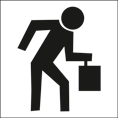 9.1 schwere dynamische Arbeit9.1 schwere dynamische Arbeit9.1 schwere dynamische Arbeit9.1 schwere dynamische Arbeit9.1 schwere dynamische Arbeit9.1 schwere dynamische Arbeit9.1 schwere dynamische Arbeit9.1 schwere dynamische Arbeit9.1 schwere dynamische ArbeitZiehen und Schieben von Lastenhäufiges Heben und Tragen von schweren Lastenbeim Heben und Tragen werden ungünstige Körperhaltungen (z.B. stark gebeugt, verdreht) eingenommenTransporthilfsmittel zur Verfügung stellen (z.B. Flurförderzeuge)Ziehen und Schieben von Lastenhäufiges Heben und Tragen von schweren Lastenbeim Heben und Tragen werden ungünstige Körperhaltungen (z.B. stark gebeugt, verdreht) eingenommenTransporthilfsmittel und Hubeinrichtungen einsetzen (z.B. Krane, Deckelhebegeräte, Dreibock, Gasdruckfedern) Ziehen und Schieben von Lastenhäufiges Heben und Tragen von schweren Lastenbeim Heben und Tragen werden ungünstige Körperhaltungen (z.B. stark gebeugt, verdreht) eingenommenVerringerung der Lastgewichte (z.B. durch Zerlegung in kleine Baueinheiten / Gebindegrößen)Ziehen und Schieben von Lastenhäufiges Heben und Tragen von schweren Lastenbeim Heben und Tragen werden ungünstige Körperhaltungen (z.B. stark gebeugt, verdreht) eingenommenmöglichst Last mit aufrechter Wirbelsäule und körpernah tragenZiehen und Schieben von Lastenhäufiges Heben und Tragen von schweren Lastenbeim Heben und Tragen werden ungünstige Körperhaltungen (z.B. stark gebeugt, verdreht) eingenommenzusätzliche Personen zu Hilfe nehmenZiehen und Schieben von Lastenhäufiges Heben und Tragen von schweren Lastenbeim Heben und Tragen werden ungünstige Körperhaltungen (z.B. stark gebeugt, verdreht) eingenommenRückenschuleZiehen und Schieben von Lastenhäufiges Heben und Tragen von schweren Lastenbeim Heben und Tragen werden ungünstige Körperhaltungen (z.B. stark gebeugt, verdreht) eingenommenUnterweisungZiehen und Schieben von Lastenhäufiges Heben und Tragen von schweren Lastenbeim Heben und Tragen werden ungünstige Körperhaltungen (z.B. stark gebeugt, verdreht) eingenommenLeitmerkmalmethode zur Beurteilung verwendenZiehen und Schieben von Lastenhäufiges Heben und Tragen von schweren Lastenbeim Heben und Tragen werden ungünstige Körperhaltungen (z.B. stark gebeugt, verdreht) eingenommenTechnische Hilfsmittel zur Verfügung stellen (z.B. Containerverfahranlage)… Eingabe weitere Gefährdungen …… Eingabe weitere Maßnahmen …schwere dynamische Arbeit in beengten Raumverhältnissen (z.B. umschlossene, sehr enge Räume, Schächte, Kanäle)Einstieg in enge Räume durch technische Maßnahmen vermeiden (TV-Kanalinspektion von engen Räumen, Schächten oder Kanälen)… Eingabe weitere Gefährdungen …… Eingabe weitere Maßnahmen …9.3 Haltungsarbeit, Haltearbeit9.3 Haltungsarbeit, Haltearbeit9.3 Haltungsarbeit, Haltearbeit9.3 Haltungsarbeit, Haltearbeit9.3 Haltungsarbeit, Haltearbeit9.3 Haltungsarbeit, Haltearbeit9.3 Haltungsarbeit, Haltearbeit9.3 Haltungsarbeit, Haltearbeit9.3 Haltungsarbeit, HaltearbeitZwangshaltung durch beengte Raumverhältnisse (z.B. umschlossene, sehr enge Räume, Schächte, Kanäle)Einstieg in enge Räume durch technische Maßnahmen vermeiden (TV-Kanalinspektion von engen Räumen, Schächten oder Kanälen)Zwangshaltung durch beengte Raumverhältnisse (z.B. umschlossene, sehr enge Räume, Schächte, Kanäle)Zwangshaltungen und ungünstige Körperhaltungen durch Gestaltung des Arbeitsplatzes vermeiden (z.B. technische Hilfsmittel, hochgezogene Schiebergestänge, elektromotorisch betätigte Schieber,Zwangshaltung durch beengte Raumverhältnisse (z.B. umschlossene, sehr enge Räume, Schächte, Kanäle)Einsatzzeiten begrenzenZwangshaltung durch beengte Raumverhältnisse (z.B. umschlossene, sehr enge Räume, Schächte, Kanäle)PausenregelungZwangshaltung durch beengte Raumverhältnisse (z.B. umschlossene, sehr enge Räume, Schächte, Kanäle)ggf. arbeitsmedizinische Vorsorge anbieten… Eingabe weitere Gefährdungen …… Eingabe weitere Maßnahmen …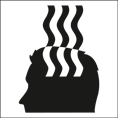 10.1 ungenügend gestaltete Arbeitsaufgabe10.1 ungenügend gestaltete Arbeitsaufgabe10.1 ungenügend gestaltete Arbeitsaufgabe10.1 ungenügend gestaltete Arbeitsaufgabe10.1 ungenügend gestaltete Arbeitsaufgabe10.1 ungenügend gestaltete Arbeitsaufgabe10.1 ungenügend gestaltete Arbeitsaufgabe10.1 ungenügend gestaltete Arbeitsaufgabe10.1 ungenügend gestaltete Arbeitsaufgabenicht klar und eindeutig formulierte ArbeitsaufgabeUnkenntnis über die mit der Arbeit verbundenen GefährdungenTätigkeitsbezogene Gefährdungsbeurteilung erstellennicht klar und eindeutig formulierte ArbeitsaufgabeUnkenntnis über die mit der Arbeit verbundenen GefährdungenAusreichende Informationen an Beschäftigte weitergebennicht klar und eindeutig formulierte ArbeitsaufgabeUnkenntnis über die mit der Arbeit verbundenen GefährdungenUnterweisungennicht klar und eindeutig formulierte ArbeitsaufgabeUnkenntnis über die mit der Arbeit verbundenen GefährdungenEinweisungen in Örtlichkeiten und Arbeitsdurchführungnicht klar und eindeutig formulierte ArbeitsaufgabeUnkenntnis über die mit der Arbeit verbundenen GefährdungenBetriebsanweisungen zur Verfügung stellennicht klar und eindeutig formulierte ArbeitsaufgabeUnkenntnis über die mit der Arbeit verbundenen GefährdungenWechsel der Tätigkeiten vorsehen (Rotation)… Eingabe weitere Gefährdungen …… Eingabe weitere Maßnahmen …10.2 ungenügend gestaltete Arbeitsorganisation10.2 ungenügend gestaltete Arbeitsorganisation10.2 ungenügend gestaltete Arbeitsorganisation10.2 ungenügend gestaltete Arbeitsorganisation10.2 ungenügend gestaltete Arbeitsorganisation10.2 ungenügend gestaltete Arbeitsorganisation10.2 ungenügend gestaltete Arbeitsorganisation10.2 ungenügend gestaltete Arbeitsorganisation10.2 ungenügend gestaltete ArbeitsorganisationPsychische Belastungen durch Arbeitsorganisation (z.B. infolge Personalmangel, regelmäßige Überschreitungen der Regelarbeitszeit)Arbeitsorganisation im Rahmen der gesetzlichen Regelungen gestaltenPsychische Belastungen durch Arbeitsorganisation (z.B. infolge Personalmangel, regelmäßige Überschreitungen der Regelarbeitszeit)Schichtplan unter Berücksichtigung der Gesundheitsgefährdungen und der persönlichen Situation erstellen, ggf. zusätzliches Personal einstellen… Eingabe weitere Gefährdungen …… Eingabe weitere Maßnahmen …fehlende HandlungskompetenzHandlungskompetenz passend zur Aufgabe vorsehen… Eingabe weitere Gefährdungen …… Eingabe weitere Maßnahmen …starker Zeit- bzw. TermindruckBetriebsstörungen können nicht jederzeit beseitigt werdenrealistische Terminsetzung und Arbeitskräfteplanung um sicherheitsgerechtes Arbeiten zu ermöglichen (z.B. Kanalbelüftung, Messung, Verkehrslenkung, Aufsicht, PSA)starker Zeit- bzw. TermindruckBetriebsstörungen können nicht jederzeit beseitigt werdenArbeitsablauf sicher planen und gut vorbereitenstarker Zeit- bzw. TermindruckBetriebsstörungen können nicht jederzeit beseitigt werdenBereitschaftsdienst so organisieren, dass auch nach Feierabend bei Bedarf Aufsichts-, Fach-, und Hilfskräfte hinzugezogen werden können… Eingabe weitere Gefährdungen …… Eingabe weitere Maßnahmen …Beschäftigte für die Tätigkeit nicht befähigtPersonalauswahl entsprechend der Anforderungen treffen z.B. Qualifikation, Erfahrung, Alter, besondere Personengruppen, Gesundheitszustand, Charaktereigenschaften… Eingabe weitere Gefährdungen …… Eingabe weitere Maßnahmen …einseitige Belastung durch reine ÜberwachungstätigkeitFür die Beschäftigten wechselnde Tätigkeiten vorsehen (Rotation)einseitige Belastung durch reine ÜberwachungstätigkeitPausenregelung anpassen… Eingabe weitere Gefährdungen …… Eingabe weitere Maßnahmen …10.4 ungenügend gestaltete Arbeitsplatz- und Arbeitsumgebungsbedingungen10.4 ungenügend gestaltete Arbeitsplatz- und Arbeitsumgebungsbedingungen10.4 ungenügend gestaltete Arbeitsplatz- und Arbeitsumgebungsbedingungen10.4 ungenügend gestaltete Arbeitsplatz- und Arbeitsumgebungsbedingungen10.4 ungenügend gestaltete Arbeitsplatz- und Arbeitsumgebungsbedingungen10.4 ungenügend gestaltete Arbeitsplatz- und Arbeitsumgebungsbedingungen10.4 ungenügend gestaltete Arbeitsplatz- und Arbeitsumgebungsbedingungen10.4 ungenügend gestaltete Arbeitsplatz- und Arbeitsumgebungsbedingungen10.4 ungenügend gestaltete Arbeitsplatz- und ArbeitsumgebungsbedingungenHandhabbarkeit von Arbeitsmitteln:Stellteile (z.B. Ventilsteuerung, Probenahmen usw.) nicht leicht handhabbarleichte Erreichbarkeit und Handhabbarkeit sicherstellen (geringe Stellkräfte, kurze Stellwege, kurze Stellwinkel)Handhabbarkeit von Arbeitsmitteln:Stellteile (z.B. Ventilsteuerung, Probenahmen usw.) nicht leicht handhabbarauf geeignete Anordnung achten (nach Wichtigkeit und übersichtlich anordnen, Greif- und Fußraum beachten)Handhabbarkeit von Arbeitsmitteln:Stellteile (z.B. Ventilsteuerung, Probenahmen usw.) nicht leicht handhabbarBewegung des Stellteils der Maschine oder der Anlage der Anzeige oder der Bewegung sinnfällig zuordnenHandhabbarkeit von Arbeitsmitteln:Stellteile (z.B. Ventilsteuerung, Probenahmen usw.) nicht leicht handhabbarauf ausreichende Griffigkeit achten (z.B. durch geriffelte Oberflächen)… Eingabe weitere Gefährdungen …… Eingabe weitere Maßnahmen …Arbeiten in umschlossenen engen Räumen:räumliche Engegeeignete Personen einsetzenArbeiten in umschlossenen engen Räumen:räumliche Engesiehe auch Gefährdungsfaktor 8.4 unzureichende Flucht- und Verkehrswege - Maßnahmen beachten… Eingabe weitere Gefährdungen …… Eingabe weitere Maßnahmen …Sonstige Umgebungsbedingungen:unangenehme Geruchsemissionen (z.B. Rechengebäude, Kanalisation)natürliche oder technische Lüftung sicherstellen… Eingabe weitere Gefährdungen …… Eingabe weitere Maßnahmen …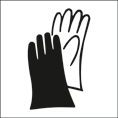 11.2 Gefährdung durch Tiere11.2 Gefährdung durch Tiere11.2 Gefährdung durch Tiere11.2 Gefährdung durch Tiere11.2 Gefährdung durch Tiere11.2 Gefährdung durch Tiere11.2 Gefährdung durch Tiere11.2 Gefährdung durch Tiere11.2 Gefährdung durch TiereAllgemeinUnterweisung zur Ersten Hilfe durchführenAllgemeinbei Bedarf arbeitsmedizinische Beratung durchführenAllgemeinDokumentation von Unfällen (z.B. im Verbandbuch)… Eingabe weitere Gefährdungen …… Eingabe weitere Maßnahmen …Kontakt mit RattenurinRattenbekämpfungKontakt mit Rattenurinauf persönliche Hygiene achtenKontakt mit RattenurinSchutzhandschuhe tragenKontakt mit Rattenurinoffene Wunden abdecken… Eingabe weitere Gefährdungen …… Eingabe weitere Maßnahmen …Reaktion auf Insektenstiche (z.B. allergische Reaktion, Erstickungsgefahr)Kolleginnen bzw. Kollegen über Allergie informieren, notwendiges Vorgehen für die Erste Hilfe abstimmenReaktion auf Insektenstiche (z.B. allergische Reaktion, Erstickungsgefahr)Persönliche SchutzausrüstungReaktion auf Insektenstiche (z.B. allergische Reaktion, Erstickungsgefahr)nur geeignete Beschäftigte einsetzen… Eingabe weitere Gefährdungen …… Eingabe weitere Maßnahmen …Kontakt mit Nesselhaaren des EichenprozessionsspinnersNester von Eichenprozessionsspinnern durch Fachbetrieb entfernen lassenKontakt mit Nesselhaaren des EichenprozessionsspinnersAufenthalt in der Nähe vermeidenKontakt mit Nesselhaaren des Eichenprozessionsspinnerskeine Berührung der Nester sowie der Raupen… Eingabe weitere Gefährdungen …… Eingabe weitere Maßnahmen …Zeckenstich (ugs. Zeckenbiss)schnellstmögliche Entfernung von ZeckenZeckenstich (ugs. Zeckenbiss)Überwachung der Bissstelle (achten auf z.B. Infektion oder Wanderröte)Zeckenstich (ugs. Zeckenbiss)ggf. Impfangebot gegen FSME in Risikogebieten, siehe ständige Impfkommission (STIKO) des Robert Koch-Instituts (RKI)… Eingabe weitere Gefährdungen …… Eingabe weitere Maßnahmen …11.2 Gefährdung durch Pflanzen11.2 Gefährdung durch Pflanzen11.2 Gefährdung durch Pflanzen11.2 Gefährdung durch Pflanzen11.2 Gefährdung durch Pflanzen11.2 Gefährdung durch Pflanzen11.2 Gefährdung durch Pflanzen11.2 Gefährdung durch Pflanzen11.2 Gefährdung durch PflanzenAllgemeinUnterweisung / Qualifikation zum Erkennen von gefährlichen PflanzenAllgemeinUnterweisung über Sicherheitsmaßnahmen beim Umgang mit gefährlichen PflanzenAllgemeinUnterweisung zur Ersten Hilfe durchführenAllgemeinbei Bedarf arbeitsmedizinische Beratung durchführenAllgemeinDokumentation von Unfällen (z.B. im Verbandbuch)… Eingabe weitere Gefährdungen …… Eingabe weitere Maßnahmen …Reaktion auf Pollen (z.B. allergische Reaktion, Erstickungsgefahr)Kolleginnen bzw. Kollegen über Allergien informieren, notwendiges Vorgehen für die Erste Hilfe abstimmenReaktion auf Pollen (z.B. allergische Reaktion, Erstickungsgefahr)Pflanzen vor der Blüte entfernenReaktion auf Pollen (z.B. allergische Reaktion, Erstickungsgefahr)geeignete persönliche Schutzausrüstung tragenReaktion auf Pollen (z.B. allergische Reaktion, Erstickungsgefahr)nur geeignete Beschäftigte einsetzen… Eingabe weitere Gefährdungen …… Eingabe weitere Maßnahmen …GiftpflanzenStechen durch Dornen oder Stachelnlangstielige Arbeitsmittel benutztenGiftpflanzenStechen durch Dornen oder Stachelngeeignete persönliche Schutzausrüstung tragen… Eingabe weitere Gefährdungen …… Eingabe weitere Maßnahmen …